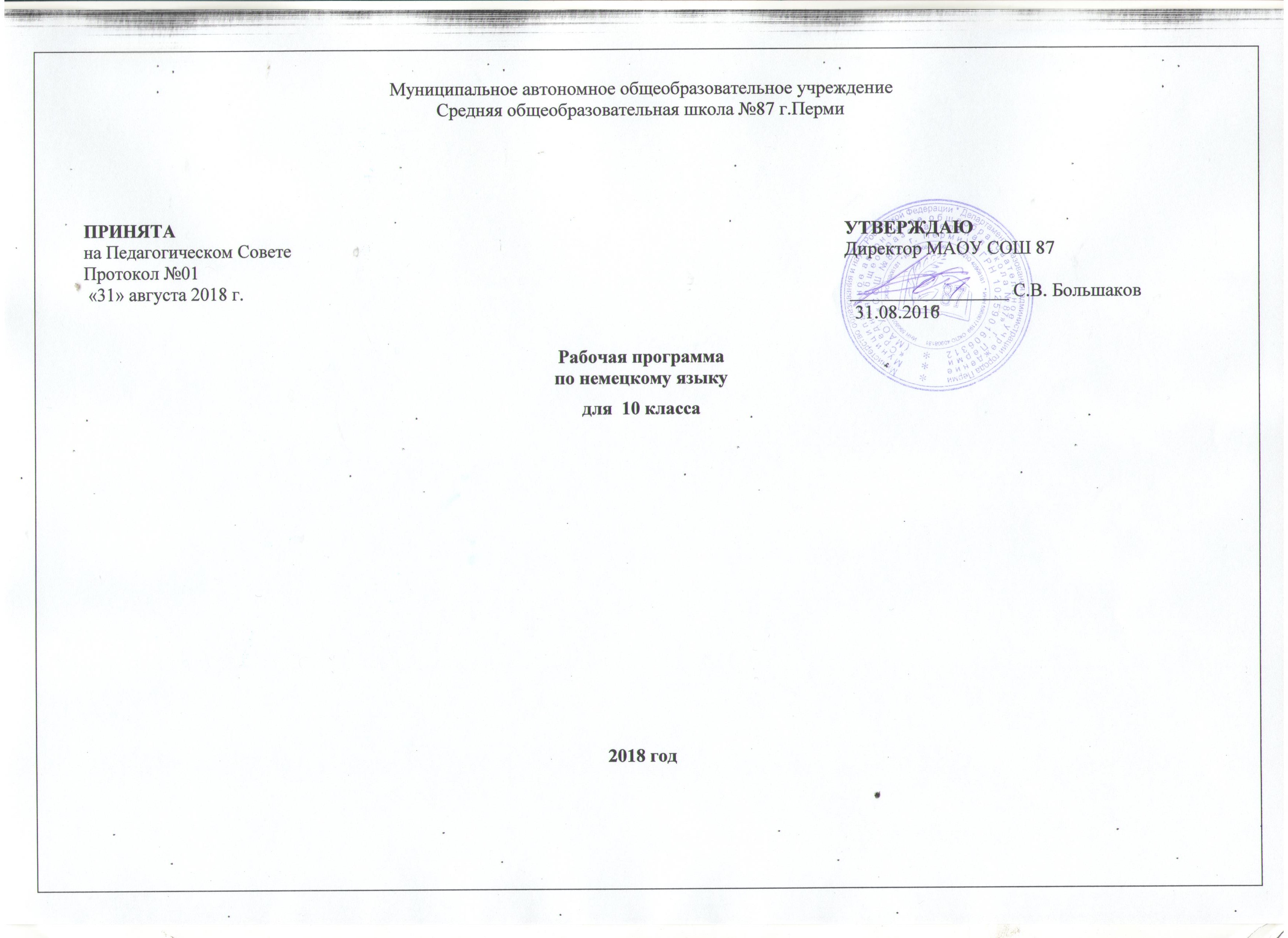 Пояснительная запискаРабочая программа к учебному курсу «Deutsch. Kontakte» - «Немецкий язык. Контакты» для 10 класса Г. И. Ворониной. И. В.  Карелиной разработана на основе Федерального компонента государственного стандарта среднего (полного) общего образования по иностранному языку 2004 года, Примерной программы среднего (полного) общего образования по немецкому языку (базовый уровень) и авторской программы Г. И. Ворониной «Программы общеобразовательных учреждений: Немецкий язык: 10-11 классы» (М.: Просвещение, 2005Программа по иностранному языку составлена на основе требований по иностранному языку.).Основываясь на программе по иностранному языку выделяется10 кл. -3 раза в неделю 102 уроков;Цель: Основной целью обучения 10 кл является коммуникативная направленность, обучение учащихся новому средству общения на фундаментально-ситуативной основе при постоянной опоре на знания о культуре немецкоязычных стран и РоссииПрактические задачи:- формировать КУ и РН (реч. навыков);- обучать иноязычному общению в контексте диалога культур;- обучать этике дискуссионного общения и этике межличностного общения;- формировать умения анализировать и сравнивать сведения и факты родной и иноязычной культуры.Воспитательные задачи: - формировать уважение к языку и культуре носителей языка;- воспитывать коммуникативно-речевые такты, коммуникабельность в общении со сверстниками и взрослыми- развивать активность в решении КЗ.Образовательные задачи: - знакомить со стилем и образом жизни за рубежом;- культуроведческое обогащение за счет сведений о культурные ценности;- приобщать к активному участию в диалоге о культуреРазвивающие задачи:- развивать языковые способности и устойчивый интерес к изучению немецкого языка;- потребность в самообразованииВ результате изучения иностранного языка в 10-  11 классе ученик должензнать/понимать:значения новых лексических единиц, связанных с тематикой данного этапа обучения и соответствующими ситуациями общения, в том числе оценочной лексики, реплик-клише речевого этикета, отражающих особенности культуры страны/стран изучаемого языка;значение изученных грамматических явлений в расширенном объеме (видовременные, неличные и неопределенно-личные формы глагола, формы условного наклонения, косвенная речь / косвенный вопрос, побуждение и др., согласование времен);страноведческую информацию из аутентичных источников, обогащающую социальный опыт школьников: сведения о стране/странах изучаемого языка, их науке и культуре, исторических и современных реалиях, общественных деятелях, месте в мировом сообществе и мировой культуре, взаимоотношениях с нашей страной, языковые средства и правила речевого и неречевого поведения в соответствии со сферой общения и социальным статусом партнера;уметь:говорениевести диалог, используя оценочные суждения, в ситуациях официального и неофициального общения (в рамках изученной тематики); беседовать о себе, своих планах; участвовать в обсуждении проблем в связи с прочитанным/прослушанным иноязычным текстом, соблюдая правила речевого этикета;рассказывать о своем окружении, рассуждать в рамках изученной тематики и проблематики; представлять социокультурный портрет своей страны и страны/стран изучаемого языка;Аудирование:относительно полно и точно понимать высказывания собеседника в распространенных стандартных ситуациях повседневного общения, понимать основное содержание и извлекать необходимую информацию из различных аудио- и видеотекстов: прагматических (объявления, прогноз погоды), публицистических (интервью, репортаж), соответствующих тематике данной ступени обучения;чтение:читать аутентичные тексты различных стилей: публицистические, художественные, научно-популярные, прагматические – используя основные виды чтения (ознакомительное, изучающее, поисковое/просмотровое) в зависимости от коммуникативной задачи;письменная речь:писать личное письмо, заполнять анкету, письменно излагать сведения о себе в форме, принятой в стране/странах изучаемого языка, делать выписки из иноязычного текста;использовать приобретенные знания и умения в практической деятельности и повседневной жизни для:общения с представителями других стран, ориентации в современном поликультурном мире;получения сведений из иноязычных источников информации (в том числе через Интернет), необходимых в образовательных и самообразовательных целях;расширения возможностей в выборе будущей профессиональной деятельности;изучения ценностей мировой культуры, культурного наследия и достижений других стран; ознакомления представителей зарубежных стран с культурой и достижениями России.Формирование ИКТ-компетентности обучающихся:Фиксация изображений и звуковВыпускник научится:• осуществлять фиксацию изображений и звуков в ходе процесса обсуждения, проведения эксперимента, природного процесса, фиксацию хода и результатов проектной деятельности;• учитывать смысл и содержание деятельности при организации фиксации, выделять для фиксации отдельные элементы объектов и процессов, обеспечивать качество фиксации существенных элементов;• выбирать технические средства ИКТ для фиксации изображений и звуков в соответствии с поставленной целью;• проводить обработку цифровых фотографий с использованием возможностей специальных компьютерных инструментов, создавать презентации на основе цифровых фотографий;• проводить обработку цифровых звукозаписей с использованием возможностей специальных компьютерных инструментов, проводить транскрибирование цифровых звукозаписей;• осуществлять видеосъёмку и проводить монтаж отснятого материала с использованием возможностей специальных компьютерных инструментов.Выпускник получит возможность научиться:• различать творческую и техническую фиксацию звуков и изображений;• использовать возможности ИКТ в творческой деятельности, связанной с искусством;• осуществлять трёхмерное сканирование.Создание письменных сообщенийВыпускник научится:• создавать текст на русском языке с использованием слепого десятипальцевого клавиатурного письма;• сканировать текст и осуществлять распознавание сканированного текста;• осуществлять редактирование и структурирование текста в соответствии с его смыслом средствами текстового редактора;• создавать текст на основе расшифровки аудиозаписи, в том числе нескольких участников обсуждения, осуществлять письменное смысловое резюмирование высказываний в ходе обсуждения;• использовать средства орфографического и синтаксического контроля русского текста и текста на иностранном языке.Выпускник получит возможность научиться:• создавать текст на иностранном языке с использованием слепого десятипальцевого клавиатурного письма;• использовать компьютерные инструменты, упрощающие расшифровку аудиозаписейСоздание, восприятие и использование гипермедиа сообщенийВыпускник научится:• организовывать сообщения в виде линейного или включающего ссылки представления для самостоятельного просмотра через браузер;• работать с особыми видами сообщений: диаграммами (алгоритмические, концептуальные, классификационные, организационные, родства и др.), картами (географические, хронологические) и спутниковыми фотографиями, в том числе в системах глобального позиционирования;• проводить деконструкцию сообщений, выделение в них структуры, элементов и фрагментов; • использовать при восприятии сообщений внутренние и внешние ссылки;• формулировать вопросы к сообщению, создавать краткое описание сообщения; цитировать фрагменты сообщения;• избирательно относиться к информации в окружающем информационном пространстве, отказываться от потребления ненужной информации.Выпускник получит возможность научиться:• проектировать дизайн сообщений в соответствии с задачами и средствами доставки;• понимать сообщения, используя при их восприятии внутренние и внешние ссылки, различные инструменты поиска, справочные источники (включая двуязычные).Коммуникация и социальное взаимодействиеВыпускник научится:• выступать с аудиовидеоподдержкой, включая выступление перед дистанционной аудиторией;• участвовать в обсуждении (аудиовидеофорум, текстовый форум) с использованием возможностей Интернета;• использовать возможности электронной почты для информационного обмена;• вести личный дневник (блог) с использованием возможностей Интернета;• осуществлять образовательное взаимодействие в информационном пространстве образовательного учреждения (получение и выполнение заданий, получение комментариев, совершенствование своей работы, формирование портфолио);• соблюдать нормы информационной культуры, этики и права; с уважением относиться к частной информации и информационным правам других людей.Выпускник получит возможность научиться:• взаимодействовать в социальных сетях, работать в группе над сообщением (вики);• участвовать в форумах в социальных образовательных сетях;• взаимодействовать с партнёрами с использованием возможностей Интернета (игровое и театральное взаимодействие).ВИДЫ МУЛЬТИМЕДИЙНЫХ РАБОТ1. Фотокомиксы2. Комиксы3. Презентации  (Power Point, Мультимедийнаяпоздравительнаяоткрытка)Критерии оценивания письма    «5» Коммуникативная задача решена полностью, применение лексики адекватно коммуникативной задаче, грамматические ошибки либо отсутствуют, либо не препятствуют решению коммуникативной задачи    «4» Коммуникативная задача решена полностью, но понимание теста незначительно затруднено наличием грамматических и/ или лексических ошибок.    «3» Коммуникативная задача решена, но понимание текста затруднено наличием грубых грамматических ошибок или неадекватным употреблением лексики   «2» Коммуникативная задача не решена ввиду большого количества лексико-грамматических ошибок или недостаточного объема. Критерии оценивания аудирования. Отметка Критерии оценивания «5» Коммуникативная задача решена и при этом учащийся полностью понял содержание иноязычной речи.  «4» Коммуникативная задача решена при этом учащийся полностью понял содержание иноязычное речи, за исключением отдельных подробностей, не влияющих на понимание содержание услышанного в целом.   «3» Коммуникативная задача решена и при этом учащийся понял только основной смысл иноязычной речи.   «2» Учащийся не понял смысла иноязычной речи, соответствующей программным требованиям для каждого класса. Критерии оценивания чтения. Отметка Критерии оценивания  «5» Коммуникативная задача решена и при этом учащийся полностью понял и осмыслил содержание прочитанного иноязычного текста в объеме, предусмотренным заданием. «4» Коммуникативная задача решена и при этом учащийся полностью понял и осмыслил содержание иноязычного текста за исключением деталей и частностей, не влияющих на понимание этого текста.  «3» Коммуникативная задача решена и при этом учащийся понял. Осмыслил главную идею прочитанного иноязычного текста в объеме, предусмотренным заданием.«2» Коммуникативная задача не решена, учащийся не понял прочитанного иноязычного текста Критерии оценки устных развернутых ответов.     Отметка Коммуникативное Произношение Лексико- взаимодействие грамматическая правильность речи  «5» Адекватная естественная реакция на реплики собеседника. Проявляется речевая инициатива для поставленных коммуникативных задач Речь звучит в естественном темпе, учащийся не делает грубых фонетических ошибок. Лексика адекватна ситуации, редкие грамматические ошибки не мешают коммуникации. «4» Коммуникативная реакция затруднена, речь учащегося неоправданно паузирована. В отдельных словах допускаются фонетические ошибки. Общая интонация в большой степени обусловлена влиянием родного языка. Грамматические и, или лексические ошибки заметно влияют на восприятие речи учащегося.«3» Коммуникативная задача существенно затруднена, учащийся не проявляет речевой инициативы. Речь воспринимается с трудом из-за большого количества фонетических ошибок. Учащийся делает большое количество грубых грамматических и / или лексических ошибокАдаптированная рабочая учебная программа по немецкому языку для учащихся (с ограниченными возможностями здоровья/ далее - ОВЗ) составлена на основе фундаментального ядра содержания базового образования, требований к результатам общего образования, представленных в Федеральном государственном стандарте второго поколения и примерной программе по немецкому языку. В ней учитываются основные идеи и положения Образовательной программы основного общего образования. Программа построена с учетом принципов гуманизации образовательного процесса, дифференциации и индивидуализации процесса обучения в классах для детей с ОВЗ (с учетом индивидуальных особенностей обучающихся, выражающихся в недостаточной степени готовности к обучению в школе, в низком уровне сформированности психологических и психофизиологических предпосылок образовательной деятельности). Обязательной составляющей в содержании работы в классах для детей с ОВЗ является программа специально – развивающей работы, направленной на создание адекватных учащимся особенностей условий обучения, позволяющих предупредить их дезадаптации в условиях школы, не ущемляет их прав и дает возможность при успешном обучении перейти в общеобразовательный класс или, например, при смене местожительства продолжить обучение в любой другой школе. При адаптации программ основное внимание обращается на овладение детьми практическими умениями и навыками, на уменьшение объема теоретических сведений, включение отдельных тем или целых разделов в материалы для обзорного, ознакомительного или факультативного изучения.При адаптации программ основное внимание обращается на овладение детьми практическими умениями и навыками, на уменьшение объема теоретических сведений, включение отдельных тем или целых разделов в материалы для обзорного, ознакомительного или факультативного изучения. Все обучение, воспитание и развитие средствами немецкого языка для учащихся с ЗПР осуществляется в русле личностно ориентированного деятельностного системно коммуникативного (коммуникативно-когнитивного) подхода. Это означает на практике: - в центре всего педагогического процесса стоит учащийся с его возможностями, потребностями, запросами, трудностями, - овладевая немецким языком, учащихся овладевает способностью общения на этом языке; происходит это в самом процессе общения, т. е. в активном коммуникативном взаимодействии с учителем и другими учащимися; - взаимодействие учащихся с учителем и друг с другом осуществляется не хаотично, а в русле определенной системы, заложенной в УМК для базового курса обучения, которая обеспечивает, с одной стороны, системное овладение функциями общения (в частности, на основе овладения развертывающейся цепочкой речевых образцов, диалогов образцов, нацеливающих на решение определенных коммуникативных задач (КЗ) в конкретных и наиболее распространенных ситуациях общения), с другой — формирование системы языка в сознании учащихся. В результате учащиеся приобретают не только определенные иноязычные знания, навыки и умения, но и положительные сдвиги в интеллектуальном и общеречевом развитии на основе взаимодействия двух языковых систем в их сознании, решения речемыслительных задач, развития культуры общения в целом. Весь учебно-воспитательный процесс ориентирован на формирование коммуникативной компетенции, причем ее формирование представляет собой неуклонный подъем для учащихся с ЗПР по ступеням, которые условно можно выделить на каждом уровне коммуникативной компетенции, а именно:       Контроль чтения (найти слова с буквосочетаниямичитать подписи к рисункам, составлять высказывания по теме урока. Уметь читать текст с пониманием основного содержания.Иметь представление о том, что и кто влияет на выбор профессии молодёжи в Германии, используя клише и таблицуСоставить рассказ с помощью лексико- грамматических опор и подстановочных упражненийПервый уровень — начальная коммуникативная компетенция — низшая ступень (1); промежуточная (2); верхняя (3). Второй уровень — элементарная коммуникативная компетенция — низшая ступень (1); промежуточная (2); верхняя (3). Третий уровень — продвинутая коммуникативная компетенция — низшая ступень (1); промежуточная (2); верхняя (3). У каждого учащегося с ЗПР свой темп продвижения по этим ступеням, поэтому осуществляется дифференцированный подход к учащимся, постоянно помогая подтягиваться одним и стимулируя более быстрое продвижение других. Успешность этого процесса зависит от создания мотивов учения, содействия развитию самостоятельности и самодеятельности учащихся, побуждения их к само и взаимообучению, в организации индивидуальной, парной и групповой работы. Третий уровень- Последняя особенно эффективна при условии, что каждый учащийся выполняет в группе свою функцию, решает посильную для него задачу, обращаясь, если необходимо, за помощью к другим членам группы.Оценка качества индивидуальных образовательных достижений, обучающихся с ОВЗЧтениеПри оценивании навыков чтения детей с ОВЗ  не учитываются некоторые фонетические и интонационные ошибки, темп чтения. Объѐм текста может быть сокращѐн на 1/3 – 1/2 в зависимости от структуры речевого дефекта. Понимание речи на слух (аудирование): Оценка «5» ставится ученику, который понял основные факты, сумел выделить необходимую информацию, догадался о значении части незнакомых слов по контексту, сумел использовать информацию для решения поставленной коммуникативной задачи. Оценка «4» ставится ученику, который понял не все основные факты. При решении коммуникативной задачи он использовал только 2/3 информации. Оценка «3» свидетельствует, что ученик понял только 50 % текста. Отдельные факты понял неправильно. Не сумел полностью решить поставленную перед ним коммуникативную задачу. Оценка «2» Для детей с ОВЗ оценка «2» за аудирование не является обязательной и может не выставляться в журнал. Задания на аудирование выполняются только в целях коррекционно-развивающего обучения. АудированиеПонимание речи на слух (аудирование): Оценка «5» ставится ученику, который понял основные факты, сумел выделить необходимую информацию, догадался о значении части незнакомых слов по контексту, сумел использовать информацию для решения поставленной коммуникативной задачи. Оценка «4» ставится ученику, который понял не все основные факты. При решении коммуникативной задачи он использовал только 1\3 информации. Оценка «3» свидетельствует, что ученик понял только 50 % текста. Отдельные факты понял неправильно. Не сумел полностью решить поставленную перед ним коммуникативную задачу. Оценка «2». Для детей с ОВЗ оценка за аудирование не является обязательной и может не выставляться в журнал. Задания на аудирование выполняются только в целях коррекционно-развивающего обучения.Говорение:Основными критериями оценки умений говорения следует считать: – соответствие теме, – достаточный объем высказывания, – разнообразие языковых средств и т. п., – ошибки целесообразно рассматривать как дополнительный критерий. Для детей с ОВЗ объѐм речевого высказывания может быть сокращѐн на 1/3 – 1/2 в зависимости от структуры речевого дефекта. При выставлении оценки не учитываются некоторые фонетические и интонационные ошибки, темп речи. Оценивание письменной речи обучающихся: Оценка «5» Коммуникативная задача решена, соблюдены основные правила оформления текста, очень незначительное количество орфографических и лексикограмматических погрешностей. Логичное и последовательное изложение материала с делением текста на абзацы, не мешающих пониманию текста. Правильное использование различных средств передачи логической связи между отдельными частями текста. Богатый словарный запас. Оценка «4» Коммуникативная задача решена, но имеются лексико-грамматические и орфографические погрешности, не препятствующие пониманию. Мысли изложены в основном логично. Допустимы отдельные недостатки при делении текста на абзацы и при использовании средств передачи логической связи между отдельными частями. Достаточный словарный запас. Оценка «3» Коммуникативная задача решена, но есть лексико-грамматические, орфографические, пунктуационные погрешности, препятствующие пониманию текста. Мысли не всегда изложены логично. Деление текста на абзацы недостаточно последовательно или вообще отсутствует. Ошибки в использовании средств передачи логической связи между отдельными частями текста. Запас слов ограничен, не всегда соблюдаются нормы иностранного языка. Оценка «2» При оценивании навыков письма детей с ТНР дисграфические ошибки учитываются как одна. Объѐм письменного задания может быть сокращѐн на 1/3 – 1/2 в зависимости от структуры речевого дефекта. Выполнение тестовых заданий оценивается по следующей схеме –50 - 75% работы «3»; -76 - 90% работы «4»; -91-100% работы «5». Количество заданий для детей с ОВЗ может быть сокращено на 1/3 – 1/2 в зависимости от структуры речевого дефекта при сохранении действующих норм оценивания.Учебно-методическое обеспечениеСписок литературы для учителя:Рабочая программа по немецкому языку 10-11 классы. Развёрнутое планирование – Москва «Глобус», 2009Поурочные планы по учебнику И.Л. Бим немецкий язык 10-11 классыИ. Л. Бим. Аудиокурс к учебнику. – М.: Просвещение, 2011. (электронный вариант)Интернет ресурсы:    www.deutschland.de                                                                                                         www.deutschland-tourismus.de                                                        www. de.wikipedia.org www.schulen_ans_netz.dewww.fokus.msn.dewww.spiegel.dewww.grammade.ruwww.deutsch_uni.com.ruwww.stuttgart.de www.dwelle.de www.die-Reise.de  www.goethe.de        Список литературы для ученикаГ.И.Воронина«Немецкий язык. Контакты»: Учебник для 10-11 классов общеобразовательных учреждений/ Г.И.Воронина И.В.Карелина. Книга для чтения/Сост. Г.И.Воронина, И.В.Карелина. -4-е изд.- М: Просвещение«500 упражнений по грамматике немецкого языка», А.В. Овчинникова (‘Электронный вариант)Немецко-русский словарьИнтернет-ресурсы: 1: http://www.alleng.ru 2. Федеральный центр информационно-образовательных ресурсов. http://eor.edu.ru 3. Единая коллекция цифровых образовательных ресурсов. -: http://school- collection.edu.ru:http://www.allbest.ru/langvОценочные средства:Контрольные и проверочные работы по немецкому языку: 10-й класс: К учебнику Г.И.Ворониной, И.В.Карелиной "Немецкий язык, контакты: 10-11 классы": Учебно-методическое пособиеТесты по немецкому языку К учебнику Г.И. Ворониной, И.В. Карелиной «Немецкий язык» 10-11 кл., составитель Клейменова О.С. – «Экзамен», М., 2008kopilkaurokov.ru «Тесты по немецкому»nsportal.ru Контрольные работы по немецкомуprodlenka.org   немецкий язык, тесты и контрольные Аудиокурс по подготовке к ЕГЭУчебно-тематический план№ п\пТемаКол-во часовФорма организации учебной деятельностиМТУВводное повторение Воспоминание о летних каникулах1практикумJugendliche, wie geht’s    Молодежь, как дела?Jugendliche, wie geht’s    Молодежь, как дела?Jugendliche, wie geht’s    Молодежь, как дела?Jugendliche, wie geht’s    Молодежь, как дела?Jugendliche, wie geht’s    Молодежь, как дела?Jugendliche, wie geht’s    Молодежь, как дела?Jugendliche, wie geht’s    Молодежь, как дела?111 Вводный урок по теме Wer ist das? 1Урок изучения нового материала222 Внешность1Парная работаИнтернет333Черты характера1Урок-практикумИндивидуальная работаПрезентация44Нулевая контрольная работа1554 Верите ли вы в гороскоп?1  Индивидуальная работаинтернет665Моя внешность, мои черты характера1Урок рефлексияАудиозапись776Молодежь в Германии1Урок развивающего чтенияАудиозапись887Работа с текстом. Чтение и выборочный перевод Чтение текста с нахождением главной мысли.1Урок компетентностного чтенияинтернет998 Как я представляю свое будущее1лекция, практикумПрезентации в Power Point10109Введение новых слов по теме. Развитие навыков устной речи1исследовательская деятельностьАудиозапись111110Молодежь на улице, в кафе, в барах1исследовательская деятельностьГрамматические таблицы121211Контроль знаний по теме1Диагностика знанийKinder-Eltern- Kontakte Дети – Родители – Контакты           12чKinder-Eltern- Kontakte Дети – Родители – Контакты           12чKinder-Eltern- Kontakte Дети – Родители – Контакты           12чKinder-Eltern- Kontakte Дети – Родители – Контакты           12чKinder-Eltern- Kontakte Дети – Родители – Контакты           12чKinder-Eltern- Kontakte Дети – Родители – Контакты           12чKinder-Eltern- Kontakte Дети – Родители – Контакты           12ч13131Проблемы конфликтов между взрослыми и детьми актуальна1Индивидуальная работаИКТ14142Развитие навыков устной речи. Использование новой лексики в речи1Урок ОЗН15153Довольны ли взрослые и подростки друг другом? Новые слова и выражения. Модальные глаголы1Уроки закрепления лексико-грамматического материала и развития навыков чтенияТесты16164Отношения Франциски с родителями. Сослагательное наклонение модальных глаголов и глагола SEIN1Уроки закрепления лексико-грамматического материала и развития навыков чтенияАудиозаписьГрамматические таблицы17175Аудирование текста диалогического характера1Урок рефлексия18186Какими должны быть родители? Введение новых слов и выражений1Уро Урок ОЗН к ОЗНПрезентации19197Конфликты и проблемы с родителями. Введение новой лексики1Урок изучения новогоИнтернет ресурсы20208Развитие навыков монологического высказывания по проблеме «Взаимоотношения детей и родителей». Работа над проектом1Творческая работаПрезентации в Power Point21219Место жительства- современная проблема молодежи. Работа с текстом1Урок развития навыков развивающего чтенияИнтернет ресурсы222210Дани и его семья. Чтение текста с нахождением главной мысли, грамматических конструкций1Уроки закрепления лексико-грамматического материала и развития навыков чтения232311Развитие навыков информационного чтения1Урок развития навыков чтенияинтернет242412Защита проекта «Мы и наши родители»1Урок практикум Исследовательская деятельностьИКТDie erste LiebeПервая любовь- 11часовDie erste LiebeПервая любовь- 11часовDie erste LiebeПервая любовь- 11часовDie erste LiebeПервая любовь- 11часовDie erste LiebeПервая любовь- 11часовDie erste LiebeПервая любовь- 11часовDie erste LiebeПервая любовь- 11часов25251Первая любовьВведение новой лексики. Симптомы первой любви1Урок изучения нового материалаМонологическая речь. Дискуссияинтернет26262Первая любовьЛюбовные записки. Чтение записок и составление аналогичных1тест27273Первая любовьРабота над грамматикой. Сложные существительные1Уроки закрепления и повторения28284Первая любовьИстория любви Клары и Роберта Шумана. Работа над новой лексикой1Урок изучения нового материалаПрезентация- информация о школах Германии29295Первая любовьЧтение и умение комментировать содержание прочитанного текста1практикумАудиозапись30306Первая любовьНастоящая любовь. Рассказывать о своем отношении к любви1практикумИКТ 31317Первая любовьПредлоги с местоимением. Местоименные наречия1практикум, творческая деятельностьИнтернет. Электронные таблицы32328Первая любовь Работа с текстом134349Первая любовьФранциска и ее первая любовь. Чтение с полным пониманием содержания текста1Творческая лабораторияИКТ353510Первая любовьРабота над грамматикой. Порядок слов в придаточных предложениях1Практикум. Грамматико-ориентированный уроктесты363611Обобщающий урок по теме 1практикумFamilie      Семья   11чFamilie      Семья   11чFamilie      Семья   11чFamilie      Семья   11чFamilie      Семья   11чFamilie      Семья   11чFamilie      Семья   11ч37371Семья Плохо или хорошо иметь братьев и сестер. Введение новых слов и выражений по теме1Исследовательская деятельностьинтернет38382Семья Развитие навыков устной речи Один дома. Введение лексики. Работа над письмом1практикумМультимедийные презентации39393Семья Провести время с друзьями или остаться дома с младшей сестрой? Спряжение модальных глаголов140404Семья Идеальные взаимоотношения между братьями и сестрами. Чтение текстов1Грамматико-ориентированный уроктесты41415Семья Работа над грамматикой. Инфинитив без частицы ZU1Уроки закрепления и повторенияРешение КИМов42426Семья Что важнее: семья или карьера. Работа над лексикой. Работа над проектом «Моя будущая идеальная семья»1Грамматико-ориентированный урокГрамматические таблицы43437Семья Что важнее: семья или карьера. Работа над лексикой. Работа над проектом «Моя будущая идеальная семья»1практикум, зачетИндивидуальные карточки по грамматике44448Семья Порядок слов в сложном предложении с союзами WENN, DASS, WEIL, DENN, ALS1Уроки развития навыков чтения45459Семья Моя будущая идеальная семья. Проектная деятельность1Урок развития чтенияИнтернет 464610Контрольная работа за полугодие1Грамматико-ориентированный урокТесты в форме ЕГЭ474711Семья1Урок практикумИнтернетBundesländer, was Neues? Федеративные страны, что нового?Nation      Нация       15чBundesländer, was Neues? Федеративные страны, что нового?Nation      Нация       15чBundesländer, was Neues? Федеративные страны, что нового?Nation      Нация       15чBundesländer, was Neues? Федеративные страны, что нового?Nation      Нация       15чBundesländer, was Neues? Федеративные страны, что нового?Nation      Нация       15чBundesländer, was Neues? Федеративные страны, что нового?Nation      Нация       15чBundesländer, was Neues? Федеративные страны, что нового?Nation      Нация       15ч48481NationРазличные нации и их типичные характеристики. Введение лексики по теме урока1Урок получения новых знаний 49492NationСтепени сравнения прилагательных. Семантизация лексики1Диагностика уровня знанийТесты в формеЕГЭ50503NationЧто типично для немцев? Новые слова1Урок получения новых знанийинтернет51514NationУпотребление придаточных предложений в устной и письменной речи1Уроки закрепления и повторениятесты52525NationЧто типично для русских? Развитие навыков чтения. Инфинитив с частицей ZU1Исследовательская работаинтернет53536NationВыдающиеся деятели.  немецкоговорящих стран. Новые слова. Работа над проектом «Великие люди Германии и России1Исследовательская работапрезентации54547NationПовторение инфинитивных оборотов. Рассказываем о национальных героях1Исследовательская работаМультимедийная презентация55558NationВыдающиеся деятели России. Работа над чтением1Урок практикуминтернет56569 NationРазвитие навыков монологической и диалогической речи1Комбинированный урок575710NationЧто в вас типично немецкого/русского?1Исследовательская деятельностьИКТ585811NationЗащита проектУроки закрепления и повторения595912Контрольная работа за 11 триместр1Урок получения новых знаний606013Работа над ошибками.  Чтение информационного текста1Уроки развития навыков чтения616114Пересказ основного содержания текста1Диагностика уровня знаний. Самостоятельная работа учащихся626215Обобщающий урок1ПрактикумAusländer     Иностранцы  18чAusländer     Иностранцы  18чAusländer     Иностранцы  18чAusländer     Иностранцы  18чAusländer     Иностранцы  18чAusländer     Иностранцы  18чAusländer     Иностранцы  18ч63631ИностранцыКто для вас иностранец? Введение новой лексики1Урок изучения нового материалаинтернет64642ИностранцыКто для вас иностранец? Введение новой лексики1Урок изучения нового материалаинтернет65653ИностранцыКто для вас иностранец? Введение новой лексики1Комбинированный урокинтернет66664ИностранцыСловообразование.167675ИностранцыКто проживает в Германии? Чтение и обсуждение фактов с опорой на таблицу1Урок практикуминтернет68686ИностранцыСочинительные союзы и употребление их в речи169697ИностранцыИностранцы в немецкой культуре, политике и науке. Рассказ о людях событиях1Грамматико- ориентированный урокГрамматические таблицы70708ИностранцыРабота над грамматикой. Сослагательное наклонение 1. Новые слова.1Практикум71719ИностранцыСослагательное наклонениеИностранцы в Германии1ПрактикумИнтернет ресурсы727210ИностранцыАудирование текста и работа по контролю пониманияИностранцы в стране изучаемого языка.1737311ИностранцыДомашнее чтение. Работа над переводом текста1ИКТ 747412ИностранцыДомашнее чтение. Работа над переводом текста1Грамматико-ориентированный урокТаблицы по грамматике757513ИностранцыДве Родины- возможно ли это? Изучение новой лексики и употребление ее в речи1767614ИностранцыДети от смешанных браков. Чтение с полным пониманием1Урок развития чтенияАудиозапись777715ИностранцыЧто такое Родина? Составление рассказа с опорой на ключевые слова1Урок практикумПрезентации в Power Point787816ИностранцыПовторение придаточных определительных предложений1Творческая работаИнтернет ресурсы797917ИностранцыМы иностранцы повсюду. Понимать на слух высказывания других людей по теме1Диагностика уровня знаний. Самостоятельная работа учащихсяТесты808018ИностранцыРабота над проектом. Что такое Родина?1Творческая работаИнтернет ресурсыАудиозапись818119ИностранцыРезервный урок. Контроль усвоения темы1Уроки закрепления и повторенияÖkologie        Экология    21чÖkologie        Экология    21чÖkologie        Экология    21чÖkologie        Экология    21чÖkologie        Экология    21чÖkologie        Экология    21чÖkologie        Экология    21ч8211Экология Что такое природа? Введение лексики1Урок изучения новогоПрезентация8322Экология Употребление предлогов, управляющие дательным и винительным падежами18433Экология Проблемы окружающей среды. Развитие монологической и диалогической речи в рамках темы1ПрактикумИКТ8544Экология Порядок слов в дополнительных придаточных предложениях18655Экология Повторение инфинитивных оборотов. Инфинитив с ZU и без ZU18766Экология Что делает немецкая молодежь, чтобы спасти окружающую среду? Введение новой лексики1Урок практикумПрезентации в Power Point8877Экология Понимание прослушанного теста с последующим выполнений заданий1Урок изучения новогоИКТ8988Экология Работа над проектной деятельностью «Природа в опасности»1Письменное сообщение «Путешествие»интернет9099Экология Работа над чтением1Составление меню911010Экология Обучение пересказу прочитанного текст1Грамматико-ориентировнный урокКарточки по грамматике921111Экология Каким будет наше будущее? Знакомство с новой лексикой по теме.1Грамматико-ориентировнный урокПрезентации в Power Point931212Экология Конструкция HABEN/SEIN + ZU+ INFINITIV1Урок изучения и повторения грамматикиТаблицы941313Экология Проектная деятельность. Работа над лексикой по теме проекта1Урок работы  по проектная деятельностиМультимедийная презентация951414Экология Пейзажи и мечты. Развитие монологического высказывания1Исследовательская работаПрезентации961515Экология Работа над лексикой. Использовать лексику для решения коммуникативных задач, выражать мысли относительно проблемы окружающей среды1Уроки диагностики уровня знанийТесты971616Экология Охрана парков, заповедников. Чтение текста по проблеме1Диагностика уровня знанийТесты в форме ЕГЭ981717 Защита проектов по теме «Природа в опасности»Итоговая контрольная работа1Диагностика уровня знанийПрезентации в Power Point991818Итоговая контрольная работа Диагностика уровня знаний. тесты1001919Обучение пересказу прочитанного текстаУрок смыслового чтенияТексты для чтения1012020Повторение употребления сослагательного наклоненияУрок практикумГрамматические тесты1022121ИТОГОВЫЙ ТЕСТ ЗА ГОД (книга для учителя стр.65)Урок обобщения